LĒMUMSRēzeknē2022.gada 21.aprīlī	Nr. 373 (prot. Nr12, 9.§)Par komisijas pašvaldības līdzfinansējuma piešķiršanai daudzdzīvokļu  dzīvojamo māju energoefektivitātes pasākumu veikšanai un šo māju īpašumā vai nomā esošo zemesgabalu labiekārtošanai izveidošanuPamatojoties uz likuma „Par pašvaldībām” 41.panta pirmās daļas 4.punktu, Rēzeknes novada pašvaldības 2022.gada 17.marta saistošo noteikumu Nr.39 “Par Rēzeknes novada pašvaldības līdzfinansējuma piešķiršanu daudzdzīvokļu dzīvojamo māju energoefektivitātes pasākumu veikšanai un šo māju īpašumā vai nomā esošo zemesgabalu labiekārtošanai” 18.punktu, ņemot vērā Finanšu pastāvīgās komitejas 2022.gada 14.aprīļa priekšlikumu, Rēzeknes novada dome nolemj:Pieteikumu pašvaldības līdzfinansējuma piešķiršanai daudzdzīvokļu dzīvojamo māju energoefektivitātes pasākumu veikšanai un šo māju īpašumā vai nomā esošo zemesgabalu labiekārtošanai izvērtēšanai un lēmuma projektu par līdzfinansējuma piešķiršanu sagatavošanai, izveidot komisiju šādā sastāvā:komisijas priekšsēdētājs – Andris Stafeckis, Rēzeknes novada pašvaldības izpilddirektora vietnieks;komisijas priekšsēdētāja vietnieks – Inga Aleksandroviča, Rēzeknes novada pašvaldības Būvvaldes vadītāja;komisijas locekļi: Jānis Freibergs, Rēzeknes novada domes deputāts;Silvija Ančikovska, Rēzeknes novada pašvaldības Finanšu un grāmatvedības nodaļas vadītāja;Liāna Proško, Rēzeknes novada pašvaldības Juridiskās un lietvedības nodaļas juriste – iepirkumu speciāliste;Brigita Arbidāne, Rēzeknes novada pašvaldības Attīstības plānošanas nodaļas vadītāja vietniece;Andris Koļčs, Rēzeknes novada pašvaldības Saimniecības un nekustamā īpašuma apsaimniekošanas nodaļas vadītājsKristaps Kaļva, Rēzeknes novada pašvaldības Saimniecības un nekustamā īpašuma apsaimniekošanas nodaļas būvinženieris.2. Juridiskās un lietvedības nodaļas lietvede Viktorija Kuprinska nodrošina komisijas darba tehnisko apkalpošanu - kārtojot komisijas dokumentu lietvedību, paziņojot komisijas locekļiem par sēdēm komisijas priekšsēdētāja uzdevumā, tehniski sagatavojot dokumentus izskatīšanai komisijas sēdēs, nodrošinot komisijas sēžu protokolēšanu un sagatavojot komitejas sēžu protokolus, kā arī nodrošinot komisijas sagatavoto lēmumu projektu iesniegšanu domei.Domes priekšsēdētājs							Monvīds Švarcs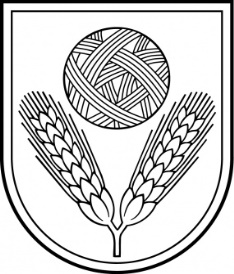 Rēzeknes novada DomeReģ.Nr.90009112679Atbrīvošanas aleja 95A, Rēzekne, LV – 4601,Tel. 646 22238; 646 22231, 646 25935,e–pasts: info@rezeknesnovads.lvInformācija internetā: http://www.rezeknesnovads.lv